Краевое государственное общеобразовательное бюджетное учреждение«Первомайская специальная (коррекционная) общеобразовательная школа-интернат»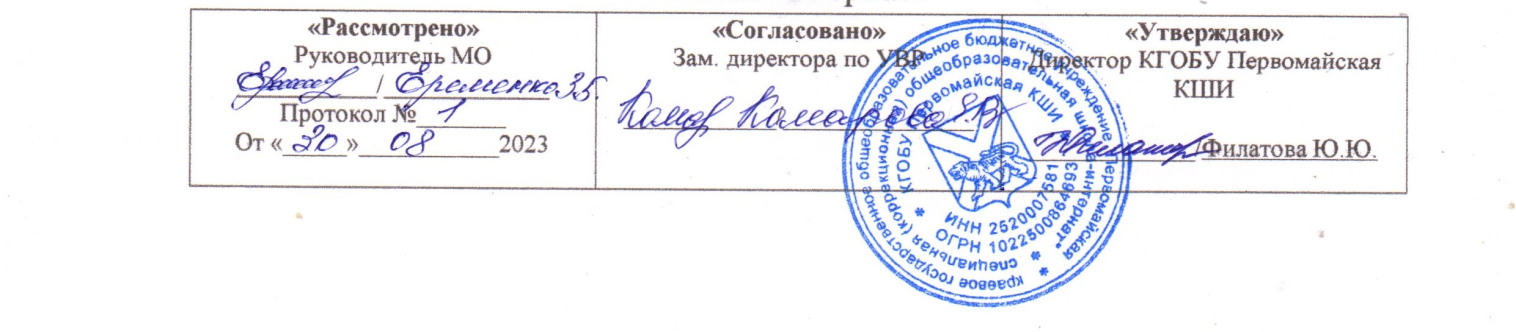 Рабочая программапо «Развитию психомоторики и сенсорных процессов»в 9 классеСрок реализации:2023 – 2024 учебный годАвтор составительВоспитатель: Карташева Е.В.Пояснительная запискаПрограмма направлена на организацию и развитие личностных особенностей учащихся 9 – го  класса КГОБУ Первомайской КШИ Составлена на основе :1.Закона РФ «Об образовании» от 29.12.2012 г. № 273 - ФЗ (принят Госдумой 21.12.2012г., одобрен Советом Федерации 26.12.2012г.)2.Изменений № 304 ФЗ в ФЗ «Об образовании» по вопросам воспитания обучающихся (принят Госдумой 22.07.2020 г., одобрен Советом Федерации 24.07.2020 г.);4. Примерной программы воспитания6.Адаптированной основной общеобразовательной программы образования обучающихся с интеллектуальными нарушениями (вариант 1);7.Адаптированной основной общеобразовательной программы образования обучающихся с интеллектуальными нарушениями (вариант 2, СИПР);8.Адаптированной основной общеобразовательной программы образования (в соответствии с базисным учебным планом специальных (коррекционных) общеобразовательных учреждений VIII вида 2002г.;- Федерального закона «Об образовании в РФ» от 29.12 2012 г. № 273-ФЗ;- Приказа Министерства образования РФ от 05.03.2004 №1089 «Об утверждении федерального компонента государственных образовательных стандартов начального общего, основного общего и среднего общего образования»;- Приказа Министерства образования РФ от 09.03.2004 г. №1312 «Об утверждении федерального базисного учебного плана и примерных учебных планов для образовательных учреждений Российской Федерации, реализующих программы общего образования»;- Приказа Министерства образования РФ от 30.08.2013 № 1015 «Об утверждении порядка организации и осуществления образовательной деятельности по основным образовательным программам – начального общего, основного общего и среднего общего образования»;- Приказа Министерства образования РФ от 10.04.2002 г. № 29/2065-п.«Об утверждении учебных планов специальных (коррекционных) образовательных учреждений для обучающихся, воспитанников с отклонениями в развитии»;-  «Санитарно-эпидемиологические требования к условиям и организации обучения в общеобразовательных учреждениях»;- Локальных нормативных актов, регламентирующих воспитательную деятельность.- Общешкольного плана работы на 2023-2024 учебный год.Внеурочная деятельность обучающихся объединяет все виды деятельности школьников, в которых возможно и целесообразно решение задач их воспитания и социализации. Это мощное психолого-педагогическое средство развития и воспитания личности. Доставляя радость и удовольствие, внеурочная деятельность организует жизнедеятельность воспитанников, раскрывает потенциальные возможности детей, помогает приобрести новый опыт, формирует нравственные ценности.Срок реализации программы – 1 год.                      Общая характеристика коррекционного курса.           Подростковый  возраст — важнейший период формирования жизненного ресурса ребенка, этап становления его социальности, освоения общественных отношений, обогащения мировосприятия и развития личностных качеств. Особенно значим этот период жизни для детей, имеющих отклонения в умственном развитии, так как умственная отсталость является наиболее распространенным и тяжелым дефектом развития. Современные требования общества к развитию личности детей, имеющих отклонения в развитии, диктуют необходимость более полно реализовать идею индивидуализации обучения, учитывающего степень тяжести их дефекта, состояние здоровья, индивидуально-типологические особенности. А значит, речь идет о необходимости оказания комплексной дифференцированной помощи детям, направленной на преодоление трудностей овладения программными знаниями, умениями и навыками, что в конечном итоге будет способствовать более успешной адаптации в обществе и интеграции их в него.          Теоретической основой программы коррекционных занятий явились концептуальные положения теории Л. С. Выготского: об общих законах развития аномального и нормально развивающегося ребенка; о структуре дефекта и возможностях его компенсации; о применении системного подхода к изучению аномального ребенка, об учете зон его актуального и ближайшего развития при организации психологической помощи; об индивидуализированном и дифференцированном подходе к детям в процессе реализации коррекционной психолого-педагогической программы.     В качестве базовых использованы подходы к сенсорному воспитанию детей, разработанные в отечественной психологии и педагогике В. Н. Аванесовой, Л. А. Венгер, А. В. Запорожцем, Н. П. Сакулиной, Н. Н. Поддьяковым и др. Определению коррекционного пространства данной программы способствовали научно-практические и методические рекомендации В. В. Воронковой, И. Ю. Левченко, В. Г. Петровой, В. В. Ткачевой, У. В. Ульенковой.           В программе четко просматриваются два основных направления работы: формирование знаний сенсорных эталонов — определенных систем и шкал, являющихся общепринятыми мерками (шкала величин, цветовой спектр, система фонем и др.), и обучение использованию специальных (перцептивных) действий, необходимых для выявления свойств и качеств какого-либо предмета. Работа по формированию сенсорных действий не является самоцелью, а представляет лишь часть общей работы и занимает в ней определенное место.          Развитие сенсорной системы тесно связано с развитием моторной системы, поэтому в программу включены задачи совершенствования координации движений, преодоления моторной неловкости, скованности движений, развития мелкой моторики руки и др.           Развитие высших психических процессов является логическим компонентом выполнения многих заданий. Так, развитие памяти предполагает любое задание, связанное с усвоением инструкции и условий выполнения или отсроченностью выполнения инструкции. Развитию внимания способствуют специально подобранные упражнения и использование элементов соревнования, организация самопроверки по результатам деятельности, внесение различных видов наглядности. Воображение развивается при выполнении любого задания, даже минимально имеющего творческий характер: имитационные упражнения, составление узоров из геометрических фигур, придумывание поз своего тела и др.           Итак, каждое психокоррекционное занятие направлено на развитие умственной активности ребенка, его самостоятельности, работоспособности, способствует усвоению учебного программного материала.Овладение сенсорными эталонами, как способами ориентировки в предметном мире, формирование сенсорно-перцептивных действий невозможно без закрепления опыта ребенка в слове. Через все разделы программы в качестве обязательной проходит задача постепенного усложнения требований к речевому опосредованию деятельности учащихся: от овладения соответствующей терминологией до развернутого сопровождения собственных действий речью и вербального определения цели и программы действий, т. е. планирования.           Не смотря на то, что программа предназначена для разной категории детей с разным уровнем интеллектуальной отсталости всё же каждому требуются разные меры индивидуальной коррекции. Комплектование групп для коррекционно-развивающих занятий «Развитие психомоторики и сенсорных процессов» проводится на основе диагностических данных школьного психолога и педагогического наблюдения. С помощью психологических методик, предложенных педагогом-психологом Удаловой Э.Ю., и старшим преподавателем НГПУ, кандидатом психологических наук, (г. Нижний Новгород) Метиевой Л.А., выявляется уровень сформированности – не сформированности таких функций, как состояние общей моторики, ручной моторики, тактильных ощущений, владения сенсорными эталонами, развитие зрительного, слухового, пространственного восприятия, восприятия времени.      Теоретической основой программы коррекционных занятий явились концептуальные положения теории Л. С. Выготского: об общих законах развития аномального и нормально развивающегося ребенка; о структуре дефекта и возможностях его компенсации; о применении системного подхода к изучению аномального ребенка, об учете зон его актуального и ближайшего развития при организации психологической помощи; об индивидуализированном и дифференцированном подходе к детям в процессе реализации коррекционной психолого-педагогической программы. В качестве базовых использованы подходы к сенсорному воспитанию детей, разработанные в отечественной психологии и педагогике В. Н. Аванесовой, Л. А. Венгер, А. В. Запорожцем, Н. П. Сакулиной, Н. Н. Поддьяковым и др.            Определению коррекционного пространства программы способствовали научно-практические и методические рекомендации В. В. Воронковой, И. Ю. Левченко, В. Г. Петровой, В. В. Ткачевой, У. В. Ульенковой. Основное содержание программыУчебный предмет «Развитие психомоторики и сенсорных процессов» реализуется через обязательную часть учебного плана. Рабочая программа «Развитие психомоторики и сенсорных процессов» для 9 класса рассчитана на 68 часа (по 2 часа в неделю), продолжительностью занятия 30– 40 минут, в соответствии с учебным планом КГОБУ Первомайская КШИ. Занятия построены таким образом, что один вид деятельности сменяется другим. Это позволяет сделать работу обучающихся динамичной, насыщенной. Форма работы: групповая. Занятия проводятся с учётом возрастных и индивидуальных особенностей детей.          Основные направления коррекционной работы: совершенствование движений сенсорного развития;коррекция отдельных сторон психической деятельности;развитие различных видов мышления;коррекция нарушений в развитии эмоционально-личностной сферы;развитее речи и овладение техникой чтения;расширение представлений об окружающем мире и обогащение словаря;коррекция индивидуальных пробелов в знаниях;развитие мотивов межличностных отношений.Современные требования общества к развитию личности детей, с нарушением интеллекта, диктуют необходимость более полно реализовывать идею индивидуализации обучения, учитывающего готовность детей к школе, степень тяжести их дефекта, состояние здоровья, индивидуально-типологические особенности. А значит, речь идёт о необходимости оказания комплексной дифференцированной помощи детям, направленной на преодоление трудностей овладения программными знаниями, умениями и навыками, что в конечном итоге будет способствовать более успешной адаптации и интеграции их в общество.         Программа разработана в целях конкретизации содержания образовательного стандарта с учётом предметных и личностных связей, учебного процесса и возрастных особенностей обучающихся, коррекционной направленности и зоны ближайшего их развития.          Данный курс психокоррекционных занятий является коррекционно-направленным: наряду с развитием общих способностей предполагается исправление присущих детям с интеллектуальными нарушениями недостатков психофизического развития и формирование у них относительно сложных видов психической деятельности.          Основной целью психокоррекционного курса является: на основе создания оптимальных условий познания ребенком каждого объекта в совокупности сенсорных свойств, качеств, признаков дать правильное многогранное полифункциональное представление об окружающей действительности, способствующее оптимизации психического развития ребенка и более эффективной социализации его в обществе.Исходя из основной цели, задачами психокоррекционного курса являются:обогащение чувственного познавательного опыта на основе формирования умений наблюдать, сравнивать, выделять существенные признаки предметов и явлений и отражать их в речи, нацеленное на развитие психических процессов памяти, мышления, речи, воображения;формирование на основе активизации работы всех органов чувств адекватного восприятия явлений и объектов окружающей действительности в совокупности их свойств;коррекция недостатков познавательной деятельности детей путем систематического и целенаправленного воспитания у них полноценного восприятия формы, конструкции, величины, цвета, особых свойств предметов, их положения в пространстве;формирование пространственно-временных ориентировок;развитие слухоголосовых координаций;формирование способности эстетически воспринимать окружающий мир во всем многообразии свойств и признаков его объектов (цветов, вкусов, запахов, звуков, ритмов);совершенствование сенсорно-перцептивной деятельности;обогащение словарного запаса детей на основе использования соответствующей терминологии;исправление недостатков моторики, совершенствование зрительно-двигательной координации;формирование точности и целенаправленности движений и действий.Структура программы коррекционного курса «Развитие психомоторики и сенсорных процессов» включает в себя следующие разделы:— развитие моторики, графомоторных навыков;— тактильно-двигательное восприятие;— восприятие формы, величины, цвета; конструирование предметов;— развитие слухового восприятия;— развитие зрительного восприятия;— восприятие пространства;— восприятие времени;— восприятие особых свойств предметов, через развитие осязания, обоняния, барических ощущений, вкусовых качеств.	 Внимание учащихся с нарушением интеллекта характеризуется повышенной отвлекаемостью, неустойчивостью, снижением способности распределять и концентрировать внимание. Произвольное, непроизвольное внимание, а также свойства внимания (концентрация, переключаемость, устойчивость, наблюдательность, распределение) значительно развиваются в результате специальных упражнений.  Детей нужно учить выделять существенные признаки, свойства предметов и явлений. Одним из эффективных методов развития восприятия, воспитания наблюдательности  является сравнение. Для развития пространственных представлений необходимо использовать наглядный материал; учить детей смотреть, слушать, выделять главные и существенные признаки предметов, видеть в предмете много разных деталей: развивать пространственные представления. 	Важную роль для ориентировки человека в окружающем мире играет память. У всех школьников с нарушением интеллекта наблюдаются недостатки памяти, при чем они касаются всех видов запоминания. В первую очередь у учащихся ограничен объем памяти и снижена прочность запоминания. Эти особенности влияют на запоминание как наглядного, так и словесного материала. 	На коррекционных занятиях необходимо развивать те виды памяти, которые оказываются наименее развитыми у ребенка (зрительная, слуховая, словесно - логическая). Работу по формированию памяти целесообразно проводить на не учебном материале, в различных жизненных ситуациях. Важно научить детей понимать, что значит запомнить, научиться группировать материал, выделять опорные слова, составлять план, устанавливать смысловые связи, т.е., развивать не только механическую, но и произвольную память.              В развитии мыслительной деятельности учащихся с нарушением интеллекта обнаруживается значительное отставание и своеобразие. Это выражается в несформированности таких операций, как анализ и синтез, в неумении выделять существенные признаки предмета и делать обобщения, в низком уровне развития абстрактного мышления.            В процессе занятий необходимо научить рассматривать предмет или ситуацию с разных сторон, оперировать всеми необходимыми для решения задач данными.            Понятие образного мышления подразумевает оперирование образами, проведение различных операций (мыслительных) с опорой на представления. Поэтому необходимо уделять внимание  формированию у детей умения создавать в голове различные образы, т.е., визуализировать.            Для учащихся с нарушением интеллекта  наиболее сложными являются задачи проблемного характера. Им свойственно: поверхностное мышление, его направленность на случайные признаки, что особенно проявляется на словесно – логическом уровне. Через решение логических задач развивается словесно – логическое мышление. Необходимо подбирать такие задачи, которые бы требовали индуктивного (от единичного к общему) и дедуктивного (от общего к единичному) умозаключения.	 Решение мыслительных задач, которые трудно даются детям, рекомендуется выполнять с применением наглядности, постепенно снижая долю ее участия в мыслительном процессе.           Уровень развития мелкой моторики – один из показателей интеллектуального развития ребенка. Доказано, что развитие движений руки находится в тесной связи с развитием речи и мышления. Техника письма также требует слаженной работы мелких мышц кисти и всей руки, и в том числе хорошо развитого зрительного восприятия и произвольного внимания. Нарушения перечисленных психических функций и моторики выражается в проявлениях дисграфии, утомляемости, негативном отношении к учебе, школьных неврозах. Коррекция связана с развитием быстроты, точности движений, развитие навыков ручной умелости, координации движений рук, развитие мелких мышц руки, развитие умения отображать эмоциональное состояние с помощью мимики и жестов.           Коррекционно – развивающая работа  с детьми представляет собой организацию целостной осмысленной деятельности ребенка и учителя, проводимой в соответствии с определенными научно обоснованными принципами:Развитие умений и навыков, позволяющих в комплексе развивать познавательную деятельность и личность ребенка.Развитие умения думать, рассуждать, строить умозаключения, используя для этого диалог ребенка и учителя, в котором учитель задает вопросы, стимулирующие мышление.Развитие у учащихся основных (базовых) мыслительных операций и важнейших интеллектуальных умений, составляющих ядро любой познавательной деятельности человека.Коррекция и развитие понимания. Формирование умения понимать общий и переносный смысл слов, фраз, текстов.                    Каждое занятие имеет следующую структуру:ритуал приветствия (позволяет сплачивать участников группы, создает атмосферу доверия и взаимопонимания);разминка (настраивает обучающихся на позитивную групповую деятельность, позволяет установить контакт, активизировать членов группы, поднять настроение, снять эмоциональное возбуждение);основное содержание (представляет совокупность упражнений, приемов);рефлексия (предполагает, обмен мнениями и чувствами о проведенном занятии);ритуал прощания.                    Методическое обеспечение программы:Материал для развития мелкой моторики:           - Пазлы.           - Мягкая шнуровка.           -  Тематические трафареты           - Диагностический комплект.Дидактические игры                 Личностные и предметные результаты освоения учебного предмета, факультативного или коррекционного курсаЛичностные результаты:наличие навыков саморегуляции;наличие адекватных представлений о собственных возможностях;наличие осознания способов достижения поставленных жизненных целей, своего места в мире.наличие умения сотрудничать с окружающими людьми (поддерживатькоммуникацию в разных ситуациях социального взаимодействия, уважительноеотношение к иному мнению, осуществление взаимного контроля в совместнойдеятельности, осуществление самоконтроля в процессе деятельности и т.п.)Предметные результаты: распознавать и выражать свои эмоции;управлять своим поведением в зависимости от эмоционального состояния;элементам логического рассуждения;выделять существенные признаки и закономерности предметов;сравнивать предметы, понятия;уметь копировать образец, различать цвета, анализировать и удерживать зрительный образ;самостоятельно выполнить задания;осуществлять самоконтроль, оценивать себя, искать и исправлять свои ошибкиработать в группе (при групповых формах работы).         Теоретической основой программы коррекционннных занятий явились концептуальные положения теории Л.С. Выготского: об общих законах развития аномального и нормально развивающегося ребенка; о структуре дефекта и возможности его компенсации; о применении системного подхода к изучению аномального ребёнка, учёте зон его актуального и ближайшего развития при организации психологической помощи; об индивидуализированном и дифференцированном подходе к детям в процессе реализации коррекционной психолого-педагогической программы. Задачи гуманизации  и индивузуализации процесса воспитания и обучения умственно отсталых детей в свою очередь требуют создания необходимых условий для их полноценного развития, становления как субъектов учебной деятельности.   При организации коррекционных занятий необходимо исходить из возможностей ребёнка: задание должно быть умеренной трудности, но доступным, так как на первых этапах коррекционной работы необходимо обеспечить ученику субъективное переживание успеха на фоне определённой затраты усилий.     В дальнейшем трудность заданий следует увеличить пропорционально возрастающим возможностям ребёнка при подготовке и проведении коррекционных занятий необходимо помнить об особенностях восприятия детьми учебного материала и специфики их мотивации деятельности.В подростковом возрасте общение является ведущей деятельностью. Необходимое условие любого общения – налаживание межличностных контактов, умение понять, выслушать партнера, желание взаимодействовать. Коррекционные занятия являются прекрасным средством решить эти задачи.           В результате целенаправленной деятельности на занятиях по развитию психомоторики и сенсорных процессов                                  учащиеся должны научиться:- ориентироваться на сенсорные эталоны;- сравнивать предметы по внешним признакам;-классифицировать предметы по форме, величине, цвету, функциональному назначению;- составлять сериационные ряды предметов и их изображений по разным признакам;- практически выделять признаки и свойства объектов и явлений;- давать полное описание объектов и явлений;- различать противоположно направленные действия и явления;- видеть временные рамки своей деятельности;- определять последовательность событий;- ориентироваться в пространстве;- целенаправленно выполнять действия по инструкции;- самопроизвольно согласовывать свои движения и действия;- опосредовать свою деятельность речью;- проявлять интерес к познанию и самопознанию;- устанавливать смысловые связи, проделывать мыслительные операции (обобщение, сравнение, анализ и т.д.)- проявлять логическое мышление;- узнавать предметы по заданным признакам;- уметь проявлять волевые усилия для достижения своих желаний и побуждений;- уметь понимать и передавать свои чувства.Учёт особенностей развития обучающихся в процессе реализации учебной программыСовременные требования общества к развитию личности детей, с нарушением интеллекта, диктуют необходимость более полно реализовывать идею индивидуализации обучения, учитывающего готовность детей к школе, степень тяжести их дефекта, состояние здоровья, индивидуально-типологические особенности. А значит, речь идёт о необходимости оказания комплексной дифференцированной помощи детям, направленной на преодоление трудностей овладения программными знаниями, умениями и навыками, что в конечном итоге будет способствовать более успешной адаптации и интеграции их в общество.Своевременная психолого-педагогическая помощь умственно отсталым учащимся является необходимой предпосылкой их успешного обучения и воспитания. За основу коррекционного занятия берется один, ведущий, раздел изучаемой программы, но при этом обязательно используются задания на закрепление пройденного ранее из других разделов, прямо или косвенно связанные с основной темой. Все разделы программы курса занятий взаимосвязаны, по каждому спланировано усложнение заданий по каждому году обучения.           СОДЕРЖАНИЕ КОРРЕКЦИОННОГО КУРСА 9 КЛАССАТематическое планирование по курсу «Развитие психомоторики и сенсорных процессов»                                          9 класс (8 вид)Всего часов: 68Ресурсное обеспечение рабочей программы:Метиева Л.А., Удалова Э.Я. «Сенсорное воспитание детей с отклонениями в развитии: Сборник  игр и игровых упражнений» – М.: Издательство «Книголюб», 2008.(Специальная психология)Приложения к письму от 12.03.2004 №01-01/47 «Рекомендации по организации содержанию индивидуальных и групповых коррекционных занятий».Ю.В. Саенко «Специальная психология»- М.:2006.Психологическая поддержка младших школьников: программы, конспекты занятия/авт.-сост. О.Н.Рудякова. – Волгоград: Учитель, 2008.Динамика развития детей – олигофренов. М.С. Певзнер, В.Н. Лубовский. М : 1963 г.Как преодолеть трудности в обучении детей. А.Ф. Ануфриев, С.Н. Костромина. М : 2001 г.Основы возрастной педагогики. А.С., Белкин. Екатеринбург : 2002г.Тренинги с подростками: программы, конспекты занятий/автю-сост. Ю.А. Голубева и др. – Волгоград: Учитель, 2009.Альманах психологических тестов.-М.:»КПС», 1996г. № п/пНазвание разделов (блоков)Кол- во часов БЛОК 1Входная диагностика познавательных процессов4 БЛОК 2 Коррекция, развитие и диагностика познавательных процессов60 БЛОК 3Заключительная диагностика4  Всего68РазделТемы занятийКол-во часовДата проведения (план)Блок 1Входная диагностика познавательных процессов.1.Диагностика  развития восприятия:Оценка зрительного восприятия (Методика «Узнавание реалистических изображений» - А.Р. Лурия, «Узнавание перечеркнутых изображений », «Узнавание наложенных изображений»: фигуры Поппельгейтора).Оценка восприятия пространства, уровня сформированности восприятия: объем, наблюдательность (методика «Понимание предлогов и слов, обозначающих пространственное взаимоположение объектов»).22.Диагностика развития внимания:Диагностика устойчивости и  произвольности внимания (таблицы Шульте, уровень сложности 9.)Исследование переключения и концентрации внимания (методика «Красно – черная таблица», уровень сложности 9)Исследование продуктивности и устойчивости внимания (методика «Исправь ошибки», уровень сложности 9)Исследование избирательности и устойчивости внимания (методика Мюнстерберга, методика «Корректурная проба по Е.И. Рогову»  уровень сложности 8).Определение уровня внимания и работоспособности (Методика «Счет» - 1 и 2 способ)23.Диагностика развития памяти:Диагностика слуховой  памяти (Методика «10 слов» по А.Р. Лурия; методика «Запоминание  двух групп слов»,  уровень сложности 9).Диагностика смысловой памяти (Методика «Пиктограмма»,  «Тройки слов» уровень сложности 9).Диагностика зрительной памяти (методика «Исследование зрительной памяти», уровень сложности 9)Диагностика логической и механической памяти (Методика «Запомни пару»)Диагностика скорости запоминания, точности, прочности запоминания, организованности памяти (уровень сложности 9)24.Диагностика развития мышления:Диагностика степени  сформированности мыслительных процессов (сравнение, обобщение, классификация, выделение существенного, анализ, синтез).Диагностика наглядно – образного мышления (Методика «Лабиринт» уровень сложности 9)Исследование скорости протекания мыслительных процессов.Диагностика развития логического мышления (методики «Четвертый лишний», «Сохранение массы»)2Блок 2Коррекция, развитие и диагностика познавательных процессов.Коррекция, развитие и диагностика восприятия1. Упражнения для развития восприятия:Упражнение «Таблица графических изображений»Упражнение «Таблица цифр»Упражнение «Таблица геометрических фигур» Упражнение «Таблица  букв»Упражнение «Нарисовать объект, пользуясь набором фигур»32. Коррекция и развитие восприятия цвета:Методика «Назови цвет» М. МонтессориИгра «Цветные картинки»Таблицы геометрических фигур23.  Коррекция и развитие способности к восприятию целого по частям:Упражнение «Составь целое из частей»Упражнение «Составь фигуры»13.Игровые тренинги для развития наблюдательности:Игра «Развиваем наблюдательность»Игра «Самые наблюдательные»Игра «Определи длину отрезка»Игра «Определи размер на ощупь»Игра «Делим на части»Игра «Угадай голоса»Игра «Развиваем чувство времени»Игра «На какой странице закладка»44.Коррекция и развитие пространственного восприятия:Упражнение «Определи положение предметов»Упражнение «Найди место»Упражнение «Определи правую и левую сторону»25.Диагностика развития восприятия1Коррекция, развитие и диагностика внимания1.Коррекция и развитие концентрации и устойчивости внимания:Игра «Корректурная проба»Игра «Слова - невидимки»Счет по командамИгра « Синтез слов и звуков»Методика «Таблицы Шульте»32. Коррекция и развитие переключения внимания:Игра «Хлопни - встань»Игра «Не пропусти профессию»Игра «Нарисуй и закрась треугольники»Методика «Красно – черная таблица» (1 – 20, 21 -1)Игра «Два дела одновременно»Методика Мюнстерберга23.Коррекция и развитие произвольного внимания:Игра «Минутка»Игра «Правая, левая»Игра «Запретное движение»Игра «Что изменилось?»Игра - разминка «Исходное положение»Упражнение «Точки»34.Коррекция и развитие наблюдательности:Упражнение «Найди ошибки» Методика «Сравниваем картинки»Упражнение «Чей это дом?»25.Коррекция и развитие распределения вниманияИгра «Нос, пол, потолок»Методика «Два дела одновременно»Игра «Повторяем движения»Игра «Считай и двигайся»26. Развитие объема внимания:Игра «Кто внимательнее»Упражнение «Колесо обозрения»Игра «Поиск предмета»Игра «Знаем ли мы пословицы»27.Диагностика развития внимания1Коррекция, развитие и диагностика памяти1. Изучение законов памяти. Упражнения для тренировки памяти:Логически не связанный текстЛогически связанный текстЛица с именами и фамилиямиПересказ текстов22.Упражнения, направленные на развитие способности устанавливать связи между элементами материала:Нелогичные парные ассоциацииАссоциативное мышлениеДвойная стимуляция памяти23. Упражнения направленные на развитие слуховой памяти:Игра «Снежный ком»Игра «Я положил в мешок»Игра «Восстанови пропущенное слово»Упражнение «Скороговорки и считалки»24. Развитие тактильной памяти:Игра «передача воображаемого предмета»Игра «Конспиратор»Игра «Тактильный образ»25. Развитие произвольной памяти:Упражнение «Я фотоаппарат»Упражнение «Запомни порядок»26.Упражнения направленные на развитие зрительной памяти:Запомни порядокИгра «Кто больше увидит и запомнит»Игра «Штирлиц»Упражнение «Портрет»Упражнение «Фигуры»27.Диагностика развития памяти1Коррекция, развитие и диагностика мышления1. Тренинг мышления. Интеллектуальные игры.Занятие №1 «Поиск общего»Занятие №2 «Что лишнее?» «Поиск предметов, обладающих общими свойствами»Занятие № 3 «Поиск предметов с противоположными свойствами»Занятие № 4 «Поиск предметов – звеньев, объединяющих данные предметы»Занятие №5 «Учимся формулировать определения», «Учимся выражать мысли другими словами»Занятие №6 «Перечень заглавий к рассказу», «Сокращение рассказа»Занятие №7 «Ищем возможные причины», «Построение сообщения по алгоритму»Занятие №8 «Выражения. Слова наоборот»Занятие №9 «Учимся замечать главное» «Узнаем зашифрованные предложения»3Коррекция, развитие и диагностика мышления2. Коррекция, развитие наглядно – образного мышления:Задачи на составление заданной фигуры из определенного количества палочекУпражнение «Платочек» Упражнение «Лабиринт»Упражнение «Найди закономерность»23. Коррекция и развитие словесно – логического мышления:Упражнение «Раздели на группы»Логические задачиЗадачи на сравнение24. Коррекция и развитие способности к обобщению и абстрагированию:Упражнение «Отделение формы понятия от его содержания»Упражнение «Установление связи между понятиями»Упражнение «Формирование способности оперировать смыслом»Упражнение «Выделение существенных признаков для сохранения логичности суждений»35. Диагностика развития мышления1Блок 3Игровые тренингиРазвитие коммуни-кативных навыковЗанятие №1 игры «Путаница», «Колечко», «Мячик с путаницей»Занятие №2 игры «Передай предмет», «Комплименты», «Я не знаю»Занятие№3 Игры «Дракон, кусай свой хвост», «Скучно, скучно так сидеть», «Заколдованные»Занятие№4 игры «Моргалки», «Лабиринт»Занятие №5 игры «Ассоциации»,  «Неудобная ситуация»Занятие №6 игры «2 узника», «Зеркало»Занятие №7игры «пальчики», «Убийцы», «Диалоги»Занятие №8 игры «Звери», «Шарады», «Телефонный разговор»Занятие №9 игры «Загадочное существо», «Телефон  доверия»Занятие №10 игра «Кораблекрушение» 4Блок 4Заключительная диагностика1. Диагностика восприятия12.Диагностика внимания13. Диагностика памяти14. Диагностика мышления1